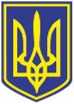 УкраїнаВИКОНАВЧИЙ КОМІТЕТЧОРНОМОРСЬКОЇ МІСЬКОЇ РАДИОдеського району Одеської областіР І Ш Е Н Н Я     31.07.2023                                                             208Про   нагородження    Почесноюграмотою  виконавчого комітетуЧорноморської    міської    радиОдеського    району     Одеської областіРозглянувши подання підприємств та організацій міста по визначенню кандидатур на нагородження Почесною грамотою виконавчого комітету Чорноморської міської ради Одеського району Одеської області, керуючись Положенням про Почесну грамоту, Подяку та Вітальну адресу виконавчого комітету Чорноморської міської ради Одеського району Одеської області, затвердженим рішенням виконавчого комітету Чорноморської міської ради Одеського району Одеської області від 23.06.2023 № 174, ст. ст. 40, 52 Закону України „Про місцеве самоврядування в Україні ”,виконавчий комітет Чорноморської міської ради Одеського району Одеської області вирішив:        1. За сумлінну працю, високий професіоналізм, відповідальне ставлення до завдань та з нагоди Дня медичного працівника нагородити Почесною грамотою виконавчого комітету Чорноморської міської ради Одеського району Одеської області та преміювати в розмірі 1242,23  гривень:        Руденко Ганну Володимирівну – лікаря – стоматолога – хірурга  Комунального некомерційного підприємства «Стоматологічна поліклініка міста Чорноморська» Чорноморської міської ради Одеського району Одеської області;        Єждіну Ольгу Миколаївну – сестру медичну Комунального некомерційного підприємства «Стоматологічна поліклініка міста Чорноморська» Чорноморської міської ради Одеського району Одеської області;        Ходаковського Віктора Борисовича – лікаря – отоларинголога травматологічного відділення Комунального некомерційного підприємства «Чорноморська лікарня» Чорноморської міської ради Одеського району Одеської області;        Супрович Альону Олександрівну – лікаря загальної практики, сімейного лікаря відділення первинної медичної допомоги поліклініки Комунального некомерційного підприємства «Чорноморська лікарня» Чорноморської міської ради Одеського району Одеської області;        Бескровну Оксану Володимирівну – лікаря – кардіолога відділення спеціалізованої вторинної медичної допомоги поліклініки Комунального некомерційного підприємства «Чорноморська лікарня» Чорноморської міської ради Одеського району Одеської області;        Гордєєву Ларису Іванівну – рентгенолаборанта рентгенологічного відділення Комунального некомерційного підприємства «Чорноморська лікарня» Чорноморської міської ради Одеського району Одеської області;        Шатунову Наталю Дмитрівну – старшу медичну сестру відділення ультразвукової та функціональної діагностики Комунального некомерційного підприємства «Чорноморська лікарня» Чорноморської міської ради Одеського району Одеської області;        Фісюкову Лідію Федорівну – старшу медичну сестру інфекційного відділення Комунального некомерційного підприємства «Чорноморська лікарня» Чорноморської міської ради Одеського району Одеської області;        Зайцеву Ганну Олександрівну – сестру медичну загальної практики, сімейної медицини відділення первинної медичної допомоги поліклініки Комунального некомерційного підприємства «Чорноморська лікарня» Чорноморської міської ради Одеського району Одеської області;        Чухіну Світлану Василівну – сестру медичну поліклініки відділення первинної медичної допомоги поліклініки Комунального некомерційного підприємства «Чорноморська лікарня» Чорноморської міської ради Одеського району Одеської області;        Білоус Ольгу Анатоліївну – сестру медичну (процедурну) відділення спеціалізованої вторинної медичної допомоги поліклініки Комунального некомерційного підприємства «Чорноморська лікарня» Чорноморської міської ради Одеського району Одеської області.        2. За здобуття творчої перемоги – 1го місця на VII Міжнародному фестивалі – конкурсі народно – хорового співу ім. В. Іжевського «Над Собом пісня дзвінко лине» (м. Іллінці, Віниицька обл.) нагородити Почесною грамотою виконавчого комітету Чорноморської міської ради Одеського району Одеської області та преміювати в розмірі 1242,23  гривень:        Наумову Яну Ігорівну – керівника народного хору «Червона калина» Палацу культури м. Чорноморська Чорноморської міської ради Одеського району Одеської області.        3. Фінансовому управлінню Чорноморської міської ради Одеського району Одеської області (Ольга Яковенко)  для  виплати матеріального  заохочення перерахувати виконавчому комітету Чорноморської міської ради Одеського району Одеської області 14 924, 76 грн з урахуванням 0,15 % відшкодувань за послуги банку ( 18,00 грн) за рахунок коштів, передбачених КПКВКМБ 0210180 «Інша діяльність у сфері державного управління».4. Відділу бухгалтерського обліку та звітності виконавчого комітету Чорноморської міської ради Одеського району Одеської області (Оксана Бонєва) провести виплату вказаного матеріального заохочення.       5. Контроль за виконанням даного рішення покласти на керуючу справами Наталю Кушніренко.         Міський голова                                                                                  Василь ГУЛЯЄВ